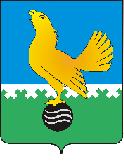 МУНИЦИПАЛЬНОЕ ОБРАЗОВАНИЕгородской округ Пыть-ЯхХанты-Мансийского автономного округа-ЮгрыАДМИНИСТРАЦИЯ ГОРОДАР А С П О Р Я Ж Е Н И ЕОт 13.07.2022									№ 1260-раО внесении изменения в распоряжение администрации города от 28.12.2021 № 2525-ра«Об утверждении план-графика ярмарок, проводимых в 2022 году на территории города Пыть-Яха»В соответствии с распоряжением Правительства Российской Федерации от 30.01.2021 № 208-р «О рекомендациях органам исполнительной власти субъектов РФ и органам местного самоуправления по вопросу о новых возможностях для розничного сбыта товаров», в целях стимулирования предпринимательской активности и самозанятости граждан, расширения возможностей сбыта продукции отечественных производителей товаров, увеличения доходов и роста благосостояния граждан, внести в распоряжение администрации города от 28.12.2021 № 2525-ра «Об утверждении план-графика ярмарок, проводимых в 2022 году на территории города Пыть-Яха» следующее изменение: 1. Приложение к распоряжению дополнить строкой 13, согласно приложению.2. Контроль за выполнением распоряжения возложить на заместителя главы города – председателя комитета по финансам.Глава города Пыть-Яха		                                                            А.Н. МорозовПриложение к распоряжению администрации города Пыть-Яхаот 13.07.2022 № 1260-раПлан – график ярмарок(в том числе ярмарок-выставок, ярмарок «выходного дня»), планируемых к проведению в 2022 года на территориимуниципального образования городской округ город Пыть-Ях№ п/пНаименование мероприятия, тип (ярмарка «Выходного дня», сельскохозяйственная, межрегиональная, тематическая/название)Организатор (наименование, адрес, телефон)Специализация (виды реализуемой продукции)Срок проведенияУчастники мероприятийМесто проведения (адреса торговых площадок)Ответственный исполнитель(Ф.И.О., должность, контактный телефон)13Ярмарка «выходного дня», посвященнаяпразднованию Дню работника торговли МКУ Администрация г.Пыть-Яха(.Пыть-Яха, мкр.1, д.18А, тел. 8(3463) 46-55-82)Реализация продовольственных и непродовольственныхтоваров23.07.2022Предприниматели г.Пыть-Яха г.Пыть-Ях, городская площадь «Мира», ул.ЦентральнаяНовоселова Ксения Борисовна, начальник отдела по предпринимательству, ценовой политике и защите прав потребителей управления по экономике администрации города Пыть-Яха, тел. 8(3463) 46-55-82